       Conseil des droits de l’homme36ème Session du groupe de travail de l'Examen Périodique Universel (EPU)02 au 13 novembre 2020Examen du rapport du MalawiDéclaration de la délégation togolaise						Genève, le 03 novembre 2020						(9h-12h30)Madame la présidente,La délégation togolaise souhaite la cordiale bienvenue à la Délégation du Malawi à ce 3ème cycle de l’Examen Périodique Universel.Le Togo salue les efforts fournis par le Malawi pour mettre en œuvre des recommandations qui lui avaient été adressées, à l’issue du 2ème cycle de l’EPU.Sous le bénéfice de ce qui précède, et dans un esprit constructif, le Togo souhaite formuler les recommandations suivantes :L’adoption de mesures nécessaires pour assurer l’indépendance et l’efficacité de la Commission des droits de l’homme du Malawi;La ratification du Protocole facultatif se rapportant à la Convention contre la torture et autres peines ou traitements cruels, inhumains ou dégradantsL’adoption des mesures visant à renforcer la protection des personnes atteintes d’albinisme contre toutes les formes de violence et de discrimination .La délégation togolaise souhaite plein succès au Malawi dans la mise en œuvre des recommandations issues du présent EPU.Je vous remercie A M B A S S A D E   DU TOGOMission Permanente auprès de l'Office des Nations Unies  et des autres Organisations Internationales à Genève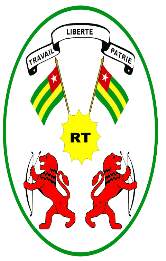      REPUBLIQUE TOGOLAISE                                                     Travail- Liberté-Patrie